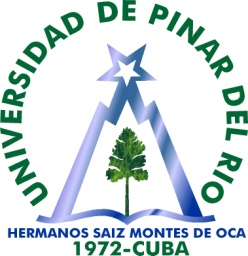 “XI Congreso Internacional de Educación Superior “Universidad 2018.”TÍTULO: INCLUSIÓN DEL SORDO CON IMPLANTE COCLEAR. UNA NECESIDAD EN LA FORMACIÓN INICIAL DEL MAESTRO PRIMARIO.TÍTLE: INCLUSION OF DEAF WITH COCHLEAR IMPLANT. A NEED IN THE INITIAL TRAINING OF PRIMARY EDUCATION.Taller para el que propone el trabajo: VII Taller Internacional sobre la Formación Universitaria de los Profesionales de la Educación AUTORA:  Gresin Castro Pérez                   Máster, Profesora Auxiliar                   Profesora del departamento Educación Especial                   Universidad de Pinar del Río Hermanos Saíz Montes de Oca, Cuba.                   gresin.castro@upr.edu.cuCOAUTORES:  Olga Lidia Carmenate Figueredo                       Profesora del departamento Educación Especial                      Universidad de Pinar del Río Hermanos Saíz Montes de Oca, Cuba.                      olga.carmenate@upr.edu.cu                      Lena Mabel Ruíz García                      Estudiante de 3er año de la carrera Logopedia                      Universidad de Pinar del Río Hermanos Saíz Montes de Oca, Cuba.                      lenamabel.ruizg@estudiantes.upr.edu.cuResumenUna de las prioridades en el segundo perfeccionamiento de la Educación Especial en Cuba lo constituye la formación inicial del maestro primario para la atención educativa a los alumnos sordos con implante coclear desde el contexto de la atención a la diversidad. Como vía para el logro de tales propósitos se elaboró una estrategia pedagógica dirigida a la formación inicial del maestro primario para la atención de dichos alumnos. En la investigación se aplicaron métodos teóricos, empíricos y estadísticos, los que permitieron recopilar la información sobre el objeto de estudio, interpretarla y procesarla en aras de ofrecer solución a la realidad educativa planteada. La estrategia pedagógica constituye una respuesta a las necesidades que presentan los estudiantes de esta carrera, al proyectar las tareas y acciones que contribuyen a su preparación para la atención a los alumnos sordos con implante coclear, en las cuales se articulan diferentes formas organizativas de la docencia con la disciplina Formación Laboral Investigativa, con un carácter multidisciplinario e intersectorial. La valoración de la estrategia pedagógica en la práctica educativa permitió constatar concordancia con respecto a su valor teórico, metodológico y práctico, confirmando niveles superiores en la preparación de los estudiantes como parte de su formación inicial desde el punto de vista cognitivo, procedimental y actitudinal.Palabras claves: formación inicial, Educación Primaria, sordo, implante coclear, inclusión educativa AbstractOne of the priorities in the improvement of the Special Education in Cuba constitutes the initial training of primary school teachers for deaf students attention with cochlear implant from the inclusion context. As means to get these purposes a pedagogic strategy was elaborated aim to the initial training of the primary school teachers to the attention of these students. In this research theoretical, empirical and statistical method were applied, which allowed to collect the needed information about the object of study, interpret and process it in the interest of offer solution to the educative reality just expressed. This strategy constitutes an answer to the needs the students of this degree present, because it gives tasks and actions which contributes to their training to give attention to the students with cochlear implant since inclusion. The assessment of the pedagogic strategy in the educative practice allowed to confirm the agreement with respect to its theoretical, methodological and practical value, confirming higher levels in the students qualifications as part of their initial training from the cognitive, procedimental and attitudinal points of view. Key wordsinitial training, Primary Education, deaf, cochlear implant, educative inclusionINTRODUCCIÓNEn las nuevas condiciones históricas, socioeconómicas y culturales las Universidades están llamadas a convertirse en verdaderas potencias de la ciencia y la tecnología, con una alta demanda a múltiples saberes, aumentando su exigencia sobre el conocimiento y los aprendizajes estratégicos, de manera que materialicen su función como agentes dinamizadores de cambios en los modelos de formación de profesionales cada vez más preparados y comprometidos con su encargo social.Una de las prioridades de los centros de educación superior lo constituye la formación inicial del profesional de la educación pues resulta ser un período de suma importancia donde se desarrollan las bases del futuro desempeño del maestro, en la cual se sistematizan las primeras experiencias en el aprendizaje para la futura labor.La formación inicial del maestro como profesional, es tratado en la literatura científica contemporánea por varios autores como: Coll (1987); Medina (1989); García  y Valle (1996); Addine (1997); Perrenoud (1997); Parra (2002); Chirino (2002); Fuxá (2004); Hernández (2010) los cuales lo valoran como proceso permanente que lo prepara y habilita para el ejercicio de la profesión y que tiene como resultado el logro de la profesionalidad. Se coincide con Chirino (2002: 2)  al definir la formación inicial como “el proceso de apropiación de conocimientos, habilidades, valores y métodos de trabajo pedagógico que prepara al estudiante para el ejercicio de las funciones profesionales pedagógicas y se expresa mediante el modo de actuación profesional que va desarrollando a lo largo de la carrera”. El profesional de la carrera Licenciatura en Educación Primaria debe estar preparado para comprender las necesidades personales y sociales de sus alumnos, saber enfrentar los problemas de la práctica profesional en correspondencia con las nuevas ayudas tecnológicas, por lo que la carrera debe desarrollar en los estudiantes un futuro maestro para que asuma la atención a la diversidad como fundamento de prácticas cada vez más inclusivas y que encuentre en el proceso de formación inicial y en su trabajo estudiantil cotidiano, los mecanismos que estimulen la motivación por la labor educativa a partir de un enfoque profesional pedagógico que le permita interiorizar su modo de actuación.En el contexto de atención a las diversas necesidades educativas especiales asociadas o no a las discapacidades se circunscribe también la de los alumnos sordos con implante coclear; es por ello que a partir del año 2005 como parte de la  Batalla de Ideas y Programa de la Revolución, se inició el l Programa Nacional de Implante Coclear, dirigido por el Ministerio de Salud Pública, con carácter intersectorial, “donde el Ministerio de Educación juega un papel determinante, en función de establecer adecuaciones para comprobar en la práctica educativa la efectividad de esta novedosa,  potente y costosa tecnología.En la actualidad existen en el país más de 300 personas sordas con implante coclear, con un auge en la matrícula en los centros de educación regular, especialmente de la Educación Primaria, donde la provincia de Pinar del Río ha sido una de las regiones del país con mayores beneficios, por lo que constituye un reto para la preparación que deben desempeñar los profesionales de la Educación Primaria desde su formación inicial.En las indagaciones teóricas y empíricas (prueba pedagógica, entrevistas, análisis documental) realizadas en la fase exploratoria se pudo constatar fortalezas y debilidades relacionadas con la formación inicial de los estudiantes de la Licenciatura en Educación Primaria para ofrecer la atención educativa (AE) a los alumnos sordos con implante coclear en correspondencia con las exigencias sociales relacionadas con la atención a la diversidad.Estas se relacionan a continuación: Fortalezas-El Modelo del Profesional del Plan de Estudio E de la carrera Licenciatura en Educación Primaria declara como problema profesional el diagnóstico y caracterización del escolar y su grupo, del entorno familiar y comunitario y el diseño de estrategias educativas desde un enfoque de educación en y para la diversidad de niños, adolescentes y jóvenes, con el fin de lograr prácticas cada vez más inclusivas. -Los estudiantes de la carrera Licenciatura en Educación Primaria se encuentran motivados para ofrecer la respuesta educativa a los alumnos sordos con implante coclear.-La autonomía de las universidades, para concebir el currículo propio y el optativo/electivo a partir de su propia realidad educativa y las características de las carreras, años y estudiantes.Debilidades-Los planes de estudio por los que ha transitado la carrera de Educación primaria, carecen del tratamiento al contenido relacionado con la AE a los alumnos sordos con IC.-En la articulación de los componentes académico, laboral, investigativo y extensionista en la carrera de Educación Primaria, existen limitaciones que no permiten a los estudiantes en su formación inicial apropiarse de habilidades para la AE a los alumnos sordos con IC. -La concepción de la disciplina Formación Laboral e investigativa no siempre contribuye a que los estudiantes se apropien de modos de actuación para la AE a los alumnos sordos con IC.-Las preparaciones de las asignaturas Psicología II y Elementos de Pedagogía Especial, reflejan poca intencionalidad en el tratamiento de los contenidos relacionados con la AE a los alumnos sordos con IC.-Los profesores de la carrera de Educación Primaria poseen insuficiente en su preparación para ofrecer a los estudiantes las herramientas necesarias que requiere la AE a los alumnos sordos con IC desde la inclusión educativa. En correspondencia con la realidad educativa planteada el presente trabajo tiene como objetivo: Elaborar una estrategia pedagógica dirigida a la formación inicial de los estudiantes de la Licenciatura en Educación Primaria para la atención educativa a los alumnos sordos con implante coclear en correspondencia con las exigencias sociales relacionadas con la atención a la diversidad.DESARROLLOConceptualización y fundamentos de la estrategia pedagógica La educación tiene como encargo social formar hombres y mujeres que dominen los frutos de la civilización científico – tecnológica, que sean portadores de valores éticos y estéticos. Entonces, resulta imprescindible que se tenga una representación clara y orientadora de lo que se quiere lograr y de los posibles caminos y/o estrategias para alcanzarlo. Las transformaciones que en el campo educacional tienen lugar hoy, se sustentan en una concepción transformadora de los procesos pedagógicos.En la literatura general y en la pedagógica en particular  varios investigadores como Watson, (1990) en Shaw (1990); Brian (1995); Mintzberg (1995); Menguzzato y Renau (1997);   Añorga (1998), Páez (1998); Valcárcel (1998), Addine (1999), De la Torre (2000); Castellanos (2002); Sierra (2004); Pupo (2006); López (2006) ; Deler (2006), Valle (2007).; Valle (2007); Martínez (2009) y otros aportan múltiples definiciones de estrategias.En el análisis de las definiciones sobre estrategia aportadas por los autores mencionados coinciden en estimarla como un conjunto de acciones planificadas, interrelacionadas, secuenciadas e integradas, que proyecta en el tiempo un cambio cualitativo en el estado actual de un proceso para alcanzar los objetivos propuestos.De acuerdo al fin de esta investigación se toman en cuenta los criterios de Sierra Salcedo (2004: 25) al tomar como antecedentes sus propios estudios, quien define la estrategia pedagógica como: “La concepción teórico práctica de la dirección del proceso pedagógico durante la transformación del estado real al estado deseado, en la formación  y desarrollo de la personalidad, de los sujetos de la educación, que condiciona el sistema de acciones para alcanzar los objetivos, tanto en lo personal, lo grupal como en la institución escolar”. La estrategia pedagógica que se presenta se fundamenta a partir de la integración de los elementos básicos que aportan la Filosofía de la Educación, la Sociología de la Educación, la Psicología y la Pedagogía; tiene además características que la distinguen y elementos que conforman su estructura, desde la misión, el objetivo general hasta la precisión de etapas para su desarrollo, las cuales se definen a partir de los  objetivos específicos  y se materializan en tareas y acciones.Características de la estrategia pedagógica.La estrategia pedagógica que se propone tiene características que la distinguen, dentro de las cuales se pueden destacar las siguientes:Es contextualizada, pues responde a las necesidades específicas de los estudiantes de 3er año de la carrera de Educación Primaria de  de Ciencias Pedagógicas “Rafael María de Mendive”.Propicia la relación entre lo cognitivo, procedimental y actitudinal  en el proceso de preparación de los estudiantes a través de la participación en las diferentes formas empleadas en su preparación.Es flexible por sus posibilidades de ajustarse al cambio, en correspondencia con las necesidades que manifiestan los estudiantes  durante el proceso de formación.Está estructurada en cinco etapas, cada una con sus respectivas tareas y acciones, las que permiten  preparar a los estudiantes en el  tratamiento teórico y metodológico para  la atención educativa integral a los alumnos sordos con implante coclear.La propuesta es asequible, de fácil comprensión, en tanto permite visualizar las  distintas formas de organización del proceso de preparación de los estudiantes para  la atención educativa integral a los alumnos sordos con implante coclear.Es participativa, pues en ella  intervienen todos los sujetos implicados en el proceso pedagógico para la cual se diseñó.Es factible, ya que puede ser aplicada sin la inversión de grandes recursos, sin afectar incluso la dinámica organizacional de la carrera. Es objetiva y comprensible pues se elabora a partir de las necesidades que impone nuestra sociedad en la etapa actual de su desarrollo.  Estructura de la estrategia pedagógica. En la estrategia pedagógica que se propone, se revelan  los elementos que conforman su estructura, ellos son: la misión, el objetivo general y las etapas para su desarrollo, que se definen a partir de los  objetivos específicos  y se materializan en tareas y acciones. La misión consiste en cumplir con las exigencias actuales que la sociedad cubana impone a los maestros de Educación Primaria de dirigir  el proceso educativo en general, y el proceso de enseñanza-aprendizaje en particular, desde la atención a la diversidad.El objetivo general es contribuir a la formación inicial del maestro primario para la atención educativa a los alumnos sordos con implante coclear.La concepción estructural funcional de la estrategia pedagógica  tuvo en cuenta cinco etapas: diagnóstico, familiarización – sensibilización, planeación, ejecución y control-evaluación En la etapa de diagnóstico se distinguen acciones que van desde el análisis de los documentos (Planes de Estudio, Modelo del Profesional, Programas de las disciplinas Formación Pedagógica General, Formación Laboral Investigativa, de las asignaturas Psicología II y Elementos de Pedagogía Especial de la carrera de Educación Primaria), para realizar las valoraciones con respecto a los contenidos, vías y métodos que se utilizan en la preparación de los estudiantes, elaboración de la guía de observación al proceso docente educativo, en las asignaturas Psicología II (currículo base) y Elementos de Pedagogía Especial (currículo propio), guía de entrevista grupal y prueba pedagógica a los estudiantes, así como encuestas a los maestros de las escuelas primarias que tienen alumnos con implante coclear para conformar la caracterización de las necesidades en la formación inicial de los estudiantes para ofrecer la respuesta educativa a los alumnos sordos con implante coclear.En la etapa de familiarización-sensibilización se propusieron acciones en función de realizar un control de los alumnos sordos con implante coclear y candidatos pre- implantes como parte del Programa Cubano del Implante Coclear en la provincia de Pinar del Río, desarrollo de conversatorios con los estudiantes acerca del tema que se presenta, proyección de documentales propiciando el debate reflexivo, participativo e interactivo, exposiciones y monografías, visita a los centros de salud especializados, visita a los centros de enseñanza regular para conocer vivencias en el tratamiento a los alumnos sordos con implante coclear.En la etapa de planeación se precisaron las acciones para su materialización, entre ellas: determinar los objetivos y contenidos principales que guiarán el proceso de formación inicial, determinar las formas de organización docente fundamentales, establecer el tiempo de cada forma de preparación, diseñar el programa “La inclusión educativa de los alumnos sordos con implante coclear” para el currículo propio de los estudiantes, estructurar actividades de la disciplina formación laboral-investigativa, que garantice que el estudiante aprenda de la escuela, en la escuela y para la escuela, potenciando que asuma en su labor profesional, el enfoque humanista, preventivo, diferenciado, correctivo-compensatorio y desarrollador que caracteriza a su profesión, elaborar las guías de práctica de estudio, las guías para la práctica laboral y el trabajo investigativo con vista encontrar soluciones a los problemas profesionales desde la práctica favoreciendo a los modos de actuación del profesional de la educación, planificar las consultas, elaborar el folleto sobre la atención a los alumnos sordos con implante coclear, proponer el desarrollo de coloquios y festivales “Por una igualdad  de oportunidades en la escuela” como parte de las estrategias educativas de la carrera y el año, crear el aula virtual “Implante coclear” y realizar intercambios por la plataforma Moodle, crear el grupo científico estudiantil, determinar los indicadores y formas de evaluación de los estudiantes en las diferentes formas organizativas propuestas para medir los avances en el área cognitiva, procedimental y actitudinal.A continuación se hace referencia a cada una de las formas de preparación empleadas y en los anexos correspondientes se recoge de manera íntegra, con ejemplos en cada caso.El diseño y el desarrollo del programa “Atención educativa integral de los alumnos sordos con implante coclear” para el currículo propio se inserta en la carrera Educación Primaria en el 1er semestre de 3er año, correspondiente al Plan de estudio D. Se propone un total de 50 h/c presenciales.La práctica de estudio es planificada con el objetivo de que el estudiante adquiera de forma activa e individual habilidades y hábitos de estudio, realice búsqueda de información que permita la solución efectiva de los diferentes problemas de la práctica educativa y el cumplimiento de los objetivos de la asignatura. Los estudiantes de 3er año de la carrera de Educación Primaria como parte de su preparación para la atención educativa integral a los alumnos sordos con implante coclear a través de la práctica de estudio podrán profundizar en algunas cuestiones importantes, como son : enfoque actual de la atención a los alumnos sordos con implante coclear, particularidades psicopedagógicas de estos alumnos, diagnóstico integral, elaboración de las caracterizaciones psicopedagógicas y las estrategias de la atención educativa integral, el papel del maestro primario en la atención a la diversidad,  entre otros.La práctica laboral constituye la premisa básica para que los estudiantes apliquen en la práctica los conocimientos de la formación pedagógica en cuanto a la atención educativa de los alumnos sordos con implante coclear , lo cual les sirve como referente para la formación de convicciones a partir de las vivencias de las situaciones reales en la institución educativa y la realización de tareas profesionales, donde pueden  sistematizar los contenidos en correspondencia con los modos de actuación del profesional en El trabajo investigativo fomenta la búsqueda del conocimiento, el desarrollo del pensamiento científico y de las habilidades científico investigativas.Los estudiantes de la carrera Educación Primaria desde su actividad investigativa deben enfrentar las contradicciones que se presentan entre la teoría que dominan y su práctica en la escuela, para que estas sean los  motores impulsores que los lleve a un proceso de investigación, de búsqueda de nuevos conocimientos y de soluciones científicas a los problemas en la atención educativa a los alumnos sordos con implante coclear desde los trabajos extracurriculares, de curso para 4to año y posteriormente del trabajo de diploma. Se  propone la creación del grupo científico estudiantil para que los estudiantes participen en las Jornadas Científico Estudiantiles, como espacio de socialización y debate científico. Dentro de los temas que se proponen como líneas de investigación se encuentran: El implante coclear. Ayuda tecnológica para mejorar calidad auditivaPrevención y diagnóstico a niños sordos con implante coclear.Enfoques actuales en la comunicación del niño sordo con implante coclear.Propuesta curricular en niños sordos con implante coclear.Relación escuela- familia- comunidad en la intervención psicopedagógica del niño sordo con implante coclear.El Plan de estudio D y E concibe en su proyecto curricular, la disciplina principal integradora, Formación Laboral Investigativa, la cual articula armónicamente los componentes académico, laboral e investigativo y la extensión universitaria como proceso formación inicial de los estudiantes de La concepción de la disciplina integradora crea  las bases para la solución creativa de las tareas del ejercicio de la profesión a partir de la base orientadora para la acción, lo que posibilitará que los estudiantes posean los conocimientos necesarios y las habilidades para aplicarlas en situaciones conocidas o nuevas en el proceso de atención educativa integral a los alumnos sordos con implante coclear desde posiciones éticas profesionales.La autopreparación tiene como objetivo estimular el estudio independiente de los estudiantes para potenciar el desarrollo profesional en el marco del proceso de enseñanza –aprendizaje.Se propone como parte de la bibliografía básica un folleto elaborado por la autora  “Atención educativa integral de los alumnos sordos con implante coclear”. Su contenido puede ser enriquecido por sus usuarios con novedosas ideas. El folleto, según el Diccionario ARISTOS, (1985) “…es obra impresa de poca extensión”. El folleto que se propone es asequible, con interrogantes y respuestas acerca de las cuestiones básicas  de la atención integral a los alumnos sordos con implante coclear que ayudan al estudiante a esclarecer dudas  en su autopreparción. (Ver folleto)Las consultas tienen como  objetivo principal ofrecer orientaciones, aclaraciones, indicaciones pedagógicas y metodológicas  a los estudiantes sobre las inquietudes o dudas que presenten en el estudio de los temas de la asignatura de currículo propio.  En la etapa de control y evaluación se valoró el proceso de implementación de la estrategia para constatar su validez en la obtención del fin de la misma.   A pesar de constituir esta etapa el cierre de la estrategia, desde la primera etapa está presente el proceso de control- evaluación (como proceso y como resultado) que se caracteriza por su continuidad y sistematicidad, lo cual propicia la retroalimentación durante todo el proceso de su diseño y aplicación. La introducción en la práctica educativa de la estrategia pedagógica habla de resultados alentadores en una primera etapa, pues se ha logrado en términos de avances en la formación inicial de los estudiantes de la carrera de Educación Primaria para la atención educativa a los alumnos sordos con implante coclear, entre estos avances tenemos:- En los planes metodológicos de la carrera, disciplinas y años se conciben algunas actividades que tributan a la formación inicial de los estudiantes para este fin.- Se imparte una asignatura como parte del currículo propio que guarda relación con la atención a los alumnos sordos con implante coclear desde la escuela primaria, lo que permite inicialmente completar el estudio de los contenidos que ofrecen los programas de Psicología II y Elementos de Pedagogía Especial. - En la asignatura Elementos de Pedagogía Especial que reciben en el segundo año, se introducen los fundamentos teóricos y metodológicos de la inclusión educativa, lo cual permite a los estudiantes dotarse de herramientas necesarias para cumplir con la misión de la Educación Primaria como parte de su futuro desempeño profesional.- Las acciones propuestas de familiarización-sensibilización constituyeron momentos emotivos en la formación y consolidación de los nuevos conocimientos, procedimientos y actitudes asumidas en correspondencia con el Modelo del Profesional.- La integración de las diversas formas de organización del proceso docente educativo en la enseñanza superior, entre ellas la clase, la práctica de estudio, la práctica laboral, el trabajo investigativo, la autopreparación y la consulta sirvieron de apoyos y ayudas esenciales en la concreción de la respuesta educativa del universo de sordos con implante coclear que tiene la provincia de Pinar del Río.- Es oportuno resaltar el desarrollo de habilidades profesionales alcanzadas, permitiéndole a dichos estudiantes proponer métodos y procedimientos para el diagnóstico integral, caracterizar el contexto escolar, familiar y comunitario, elaborar estrategias de atención educativa, así como planificar actividades del proceso educativo para la atención educativa desde la inclusión.- Se apreciaron cambios de actitud en sus modos de actuación, respeto a la diversidad e igualdad de oportunidades en la planificación, organización y ejecución de actividades del proceso docente educativo desde el contexto escolar, familiar y comunitario.- Los profesores del departamento de Educación Primaria y miembros de la dirección de la carrera han recibido orientaciones muy precisas desde el punto de vista teórico y metodológico acerca de lo que hoy representa cambiar los enfoques en las respuestas educativas a cada uno de los alumnos de la escuela regular, en función de incidir en este sentido en los estudiantes de la carrera de Educación Primaria para ofrecer la inclusión educativa a los alumnos sordos con implante coclear.CONCLUSIONESEn la actualidad constituye un reto lograr la preparación eficiente de los recursos humanos encargados de la dirección del proceso de enseñanza aprendizaje en función de la atención a la diversidad de escolares inmersos en él, de ahí que en la formación inicial del maestro primario sea vital prestarle atención a la preparación de estos para que puedan atender a los alumnos sordos con implante coclear en el contexto de la inclusión.La estrategia pedagógica propuesta ofrece una vía de solución a las necesidades de preparación de los estudiantes de tercer año de la carrera de Educación Primaria para enfrentar el proceso de atención educativa de los alumnos sordos con implante coclear, proyectando las acciones coherentes y sistemáticas en aras de contribuir a este propósito. La valoración de la estrategia pedagógica en la práctica educativa permitió constatar el alto nivel de significación con respecto a su valor teórico, metodológico y práctico, así como un incremento de conocimientos teóricos, el desarrollo de procedimientos metodológicos y la manifestación de cualidades, motivaciones e intereses necesarios para ejecutar una atención educativa a los alumnos sordos con implante coclear en el contexto de las nuevas transformaciones de la inclusión.REFERENCIAS BIBLIOGRÁFICASAddine, F. (2013). La didáctica general y su enseñanza en la Educación Superior pedagógica. Aportes e impacto. La Habana, Cuba: Editorial Pueblo y Educación.Álvarez, C. M.  (1996).La Universidad como institución social. Ciudad de La Habana: Academia. Arauz S, Boccio C, CorderoL, Curet C, Vicente D, Hocsman E, et al. Recomendaciones del Comité de Expertos en implante coclear y dispositivos implantables de la Federación Argentina de Sociedades de O.R.L. (en concordancia con guías internacionales). Buenos Aires, 25 de abril de 2016 [Internet] [citado 15 Jun 2016]. Disponible en: http://www.faso.org.ar/imagenes/informe.pdfBarreda, M., ET AL.  (2014). Manual para la estimulación de la audición y el lenguaje oral en niños con implante coclear. La Habana, Cuba: Editorial Pueblo y Educación.Borges, S. y orosco, M. (2014). Inclusión educativa y educación especial. Un horizonte singular y diverso papa igualar las oportunidades de desarrollo. Ministerio de Educación. Sello editor: Edición Cubana.Castro, G. (2012) Estrategia pedagógica dirigida a la preparación de los estudiantes de 3er año de la carrera de Educación Primaria para la atención educativa integral a los alumnos sordos con implante coclear. Tesis en opción al título académico de Máster en Educación. UCP. Pinar del Río. Cuba.Chkout, T. Y HERNÁNDEZ, A. (2013). El escolar sordo con implante coclear. Sugerencias para el maestro de la Educación Primaria. La Habana, Cuba: Editorial Pueblo y Educación. Chirino, M. V. (2002). Perfeccionamiento de la formación inicial investigativa de los profesionales de la educación. Tesis presentada en opción al Grado Científico de Doctor en Ciencias Pedagógicas. Ciudad de la Habana: I.S.P. E. J. Varona. Colectivo de autores. (2004). La formación del profesorado ante las necesidades educativas especiales: orientación educativa e inclusión. Huelva, España: Editorial Hergué. Parra, I. (2002). Modelo didáctico para contribuir a la dirección del desarrollo de la competencia didáctica del profesional de la educación en formación inicial. Tesis en opción del título de Doctora en Ciencias Pedagógicas. Ciudad de la Habana: I.S.P. E. J. Varona; 2002, p11- 29. RICO, P. (2008). Exigencias del Modelo de escuela primaria para la dirección por el maestro de los procesos de educación, enseñanza y aprendizaje. La Habana, Cuba: Editorial Pueblo y Educación.  Sierra,  R.  (2008).  La estrategia pedagógica, su diseño e implementación. La Habana: Editorial Pueblo y Educación.Rahal EM, Mena GP, Muñoz SD, Cárdenas GR, Mansilla JF, Cardemil MF. Resultados del Programa Nacional de Implantes Cocleares: Servicio de Otorrinolaringología del Hospital Barros Luco Trudeau. RevOtorrinolaringolCir Cabeza Cuello [Internet]. 2013 [citado 28Nov 2015]; 73(3):[aprox. 8 p.]. Disponible en: http://www.scielo.cl/scielo.php?script=sci_arttext&pid=S0718-48162013000300004¿Qué es un implante coclear? [Internet] España: Federación AICE; 2016 [citado 20 Dic 2016]. Disponible en: http://implantecoclear.org/index.php?option=com_content&view=article&id=76:ique-es-un-implante-coclear&catid=62:que-es&Itemid=82Valle, A. (2012). La investigación pedagógica: otra mirada. La Habana: Editorial Pueblo y Educación; 2012. ISBN: 97889591322630. Disponible en: http://cepbeju.edu.mx/uded/author/alberto-d-valle-lima/la-investigacion-pedagogica-otra-mirada